PRZEDSZKOLE GRUPA SŁONECZKA 11  i 12 lekcja	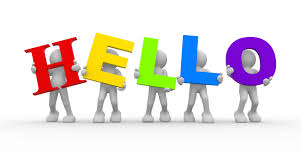 HELLO CHILDREN  AND PARENTS Poniżej znajdują się 2 lekcje z j. angielskiego. Miłej zabawy. Great fun!Lekcja 11Piosenka na powitanie:https://www.youtube.com/watch?v=dy_BWXT6FjcUtrwalamy nazwy zabawek:https://www.youtube.com/watch?v=8-SWzpdcl6EIt’s a ball. – to jest piłka.It’s a bear.- to jest miś.It’s a block.-to jest klocek.It’s a car.- to jest auto.It’s a dinosaur.- to jest dinozaur.It’s a doll. – to jest lalka.It’s a kite.- to jest latawiec.It’s a plane.- to jest samolot.It’s a robot.- to jest robot.It’s a train. – to jest pociąg.Powodzenia. GOOD LUCK Piosenka na pożegnanie „Good bye to you”https://www.youtube.com/watch?v=STMl4yjPpoM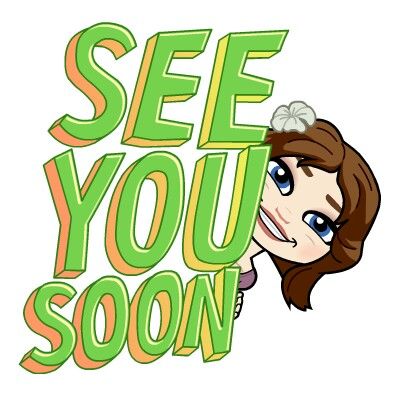 Lekcja 12Przywitamy się piosenką  „BABY SHARK DANCE”.https://www.youtube.com/watch?v=N76einXJdmQDzieci utrwalają kolory w j. angielskim:https://www.youtube.com/watch?v=qhOTU8_1Af4Dzieci oglądają i słuchają historyjkę „Toy car”.https://www.youtube.com/watch?v=TWDp9vwydD8Dla chętnych przygotowałam kartę pracy:Napisz po śladzie nazwy zabawek, pokoloruj i połącz.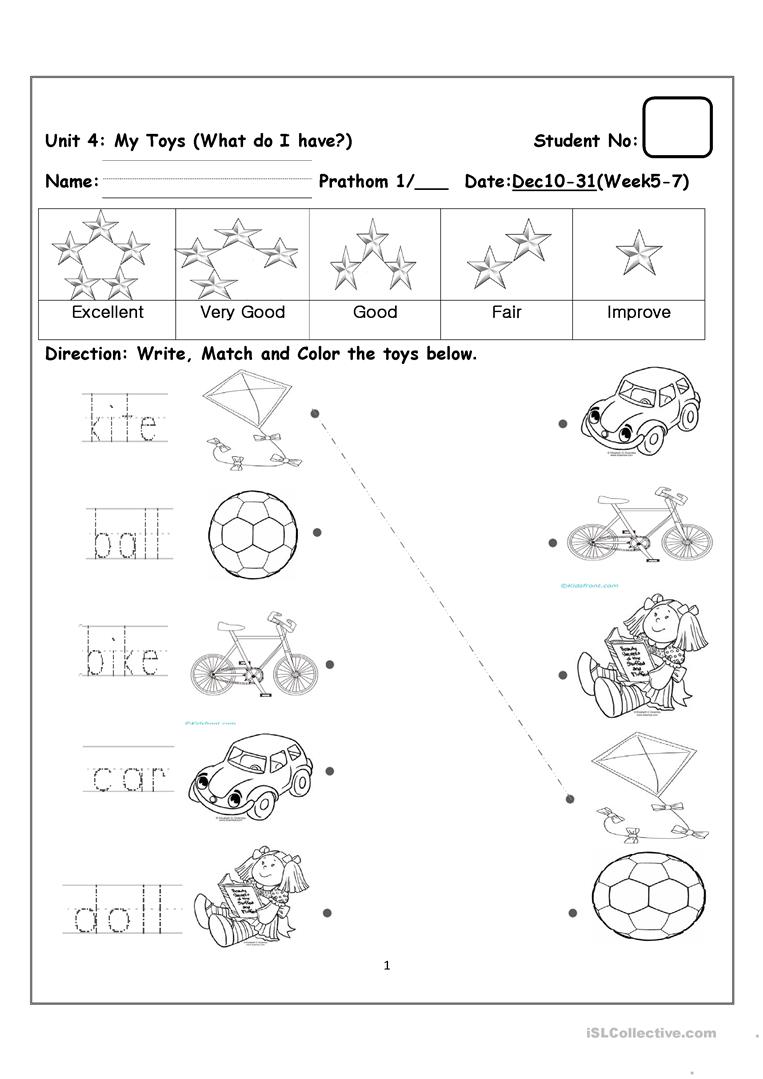 Powodzenia. GOOD LUCK Piosenka na pożegnanie „Good bye to you”https://www.youtube.com/watch?v=STMl4yjPpoM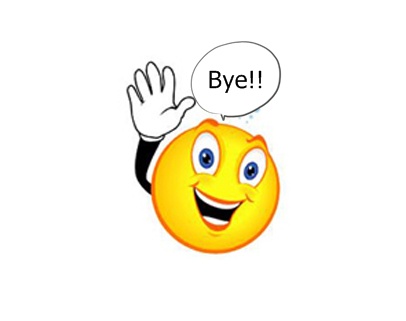 